УРОК №2Тема: «Нормативно-правовая база охраны труда».План урока1.Назначение федеральных законов, Конституции РФ, ТК РФ.2. Основные направления государственной политики в области охраны труда.вопрос Каждый гражданин имеет право на труд и охрану труда.Правовые основы охраны труда Правовые источники охраны труда: Конституция Российской Федерации; федеральные конституционные законы; Трудовой кодекс Российской Федерации;федеральные законы; указы Президента Российской Федерации; постановления Правительства Российской Федерации; нормативные правовые акты федеральных органов исполнительной власти; конституции (уставы), законы и иные нормативные правовые акты субъектов Российской Федерации; акты органов местного самоуправления и локальные нормативные акты, содержащие нормы трудового права.Вопрос 2. Основные направления государственной политики в области охраны труда.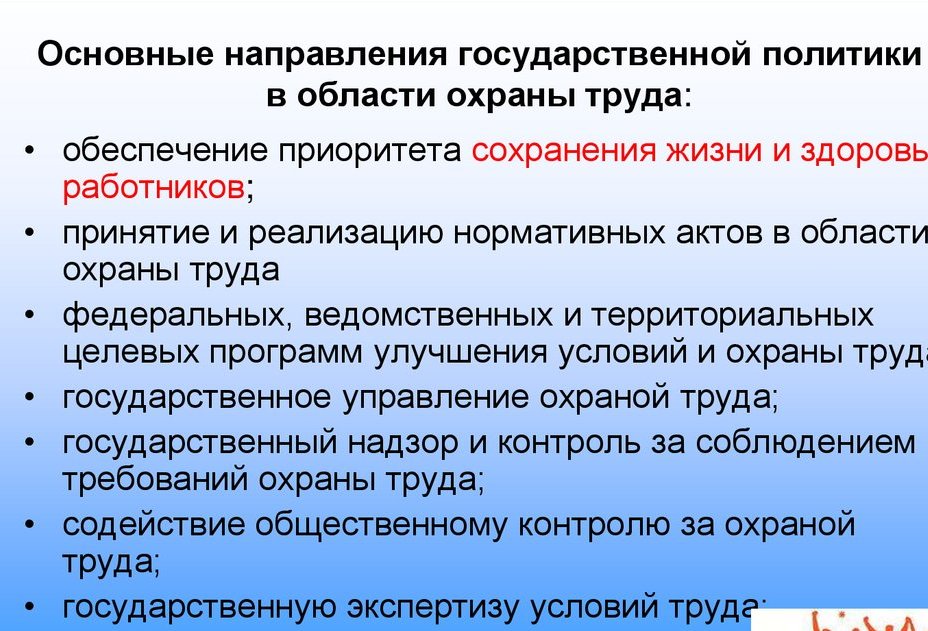 Статья 210 ТК РФДомашнее задание Э.А. Арустамов  «Охрана труда в торговле» ст.4-8Задание: работа с ТК РФ, ответьте на вопросы и заполните таблицу 3,4 колонкуУчебная дисциплина ОП.06 ОХРАНА ТРУДАПрофессия43.01.09 Повар, кондитерПреподавательМировова Елена ЛеоновнаТрудовой кодекс РФ-2001основные направления государственной политики в области охраны труда: право и гарантии права работников на труд в условиях, соответствующих требованиям охраны труда; обязанности работодателя по обеспечению безопасных условий и охраны труда; обязанности работника в области охраны труда.Глава 36. Обеспечение прав работников на охрану трудаТК РФ Статья 212. Обязанности работодателя по обеспечению безопасных условий и охраны трудаГК РФ(Гражданский кодекс РФ)Устанавливает ответственность работодателя за вследствие причинения ущерба на производстве.Работодатель обязан ознакомить с требованиями ТБ.Проводить аттестацию рабочих мест (проводят полную оценку условий труда на рабочих местах независимая экспертиза),статьи 1084-1083 ГК РФУголовный кодек РФв части, касающейся уголовной ответственности за нарушение требований охраны труда.Статья 143. Нарушение требований охраны труда (штрафом в размере до четырехсот тысяч рублей, принудительными работами на срок до пяти лет и т.д)Конституция РФ Является правовым источником охраны труда в России, защищающий права гражданСтатья 37 1. Труд свободен. Каждый имеет право свободно распоряжаться своими способностями к труду, выбирать род деятельности и профессию.2. Принудительный труд запрещен.3. Каждый имеет право на труд в условиях, отвечающих требованиям безопасности и гигиены№ п/пВопросОтветСтатья ТК РФ1.Акт по форме Н-1 оформляется …(количество экземпляров)2.Кто несет ответственность за организацию и своевременность обучения но охране труда и проверку знаний требований охраны труда работников организации?3.Какова нормальная продолжительность рабочего дня в неделю?4.Какой промежуток времени согласно Трудовому кодексу?5.Не допускается к сверхурочной работе…6.Продолжительность рабочего дня или смены, непосредственно предшествующих нерабочемупраздничному дню,7.Ежегодный основной оплачиваемый отпуск предоставляется работникам продолжительностью 8.Продолжительность рабочего времени для работников в возрасте до 16 лет не может превышать 24 часов в неделю, для работников в возрасте от 16 до 18 лет …9.Молоко и ЛПП выдают…10.Для всех поступающих на работу лиц, а также для работников, переводимых на другую работу, работодатель или уполномоченное им лицо обязаны проводить инструктаж по охране труда,